 від  «__02____» ___11_____ 2022   №  ___305____Про утворення торговельного майданчику для здійснення торгівлі з автотранспортних засобів на території смт. КостянтинівкаКеруючись ст. 40,  ч.1 ст. 52 Закону України «Про місцеве самоврядування в Україні», відповідно до законів України «Про благоустрій населених пунктів», «Про забезпечення санітарного та епідемічного благополуччя населення», враховуючи колективне звернення мешканців смт. Костянтинівка щодо створення торговельного майданчику на території селища, з метою запобігання виникненню несанкціонованої (стихійної) торгівлі, впорядкування роботи дрібно роздрібної  торговельної мережі, забезпечення чистоти і порядку в смт. Костянтинівка та забезпечення населення продуктами харчування за нижчими цінами, в тому числі у період воєнного стану, виконавчий комітет Южноукраїнської міської ради  ВИРІШИВ:Доручити комунальному підприємству «Критий ринок м. Южноукраїнска» (ДРИГІН Руслан) створити філію торговельного майданчика «Ринок «Господар» (соціальна група пристосованих торговельних місць для реалізації сільськогосподарської продукції виключно рослинного походження), а саме: торговельний майданчик для здійснення торгівлі з автотранспортних засобів сільськогосподарською продукцією виключно рослинного походження (далі – торговельний майданчик), в спеціально встановленому для цього місці на території   смт. Костянтинівка за адресою: площа Соборна (схема розміщення місця додається).Встановити графік роботи торговельного майданчика з 8.00 год. до 17.00 год.Бажаючим здійснювати торгівлю на торговельному майданчику сільськогосподарською продукцією виключно рослинного походження, безпосередньо з автотранспортних засобів, необхідно дотримуватись графіку роботи та місця торгівлі, зазначених в пунктах  1, 2 цього рішення.Комунальному підприємству «Критий ринок м. Южноукраїнська» (ДРИГІН Руслан):забезпечити організацію роботи торгівельного майданчика;здійснити розрахунок вартості торгівельного місця на торговельному майданчику та ввести його в дію відповідно до норм діючого законодавства.Рекомендувати управлінню Держпродспоживслужби в Арбузинському районі Головного управління Держпродспоживслужби у Миколаївській області (СЕЦЬКО Олена), в межах наділених повноважень, здійснювати державний ветеринарно-санітарний контроль та нагляд за реалізацією сільськогосподарської продукції на території торговельному майданчику, вказаного у пункті 1 цього рішення.Рекомендувати відділенню поліції №3 Вознесенського РУП ГУНП в Миколаївській області (ОВДІЙ Андрій) здійснювати щоденне патрулювання місць можливого виникнення несанкціонованої (стихійної) торгівлі на території                             смт. Костянтинівка, запобігати виникненню торгівлі у невстановлених місцях та забезпечити притягнення до відповідальності порушників.Контроль за виконанням цього рішення покласти на першого заступника міського голови з питань діяльності виконавчих органів ради Олексія МАЙБОРОДИ.Секретар міської ради		      Олександр АКУЛЕНКОТАЦІЄНКО Тетяна(05136) 55778               Додаток 							до рішення виконавчого комітетуЮжноукраїнської міської ради від «_02__»  _11___ 2022  № _305__Схема розміщення торгівельного майданчику для здійснення торгівлі з автотранспортних засобів в спеціально встановленому для цього місці на території смт Костянтинівказа за адресою: площа Соборна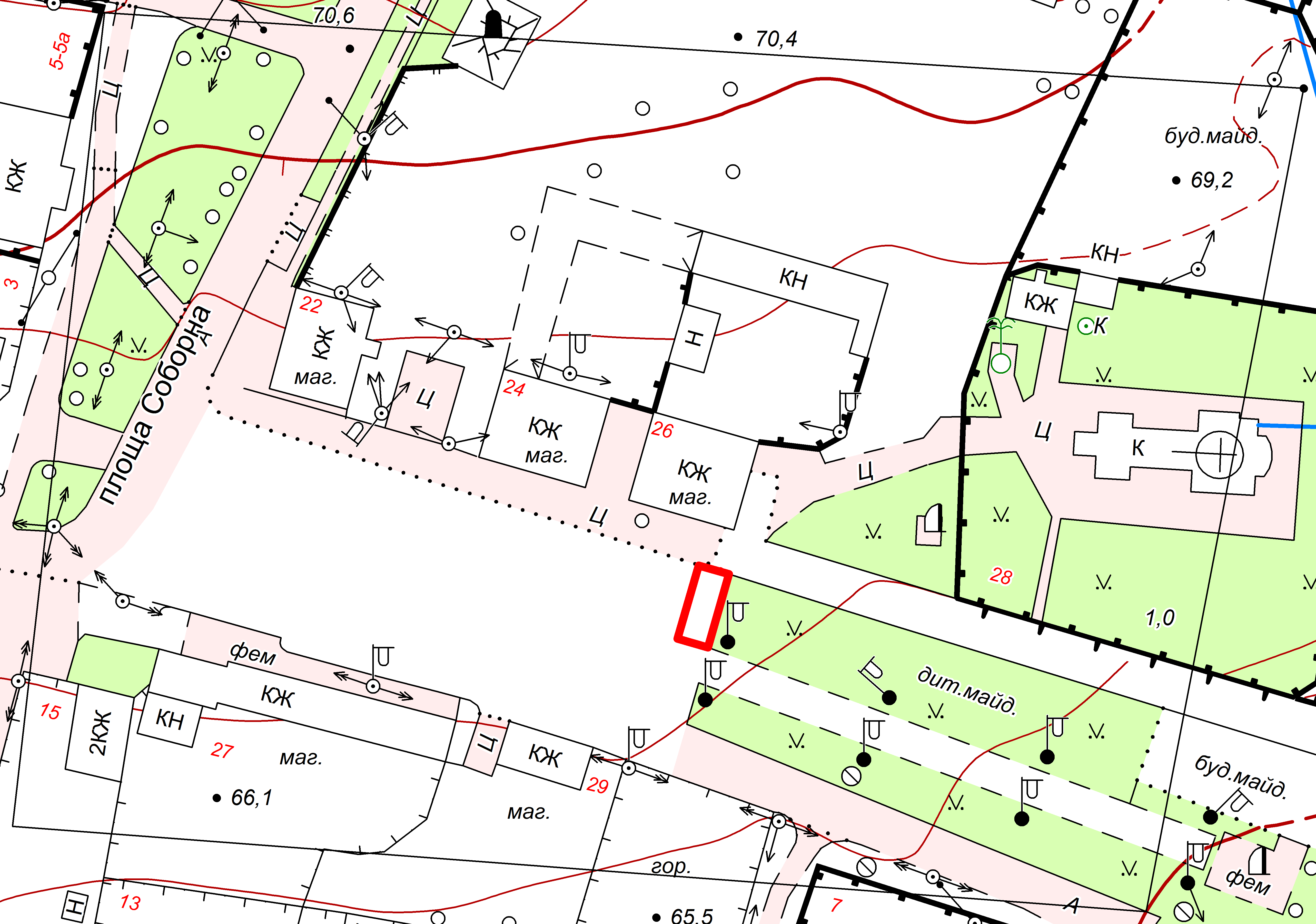 УКРАЇНАЮЖНОУКРАЇНСЬКА МІСЬКА РАДАМИКОЛАЇВСЬКОЇ ОБЛАСТІ                                             ВИКОНАВЧИЙ КОМІТЕТ                                                      РІШЕННЯ                                                                                             